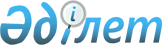 Қазақстан Республикасы Үкіметінің 2008 жылғы 16 маусымдағы № 586 қаулысына өзгеріс пен толықтыру енгізу туралыҚазақстан Республикасы Үкіметінің 2010 жылғы 19 наурыздағы № 221 Қаулысы

      Қазақстан Республикасының Үкіметі ҚАУЛЫ ЕТЕДІ:



      1. «Өркен» акционерлік қоғамының директорлар кеңесінің құрамы туралы» Қазақстан Республикасы Үкіметінің 2008 жылғы 16 маусымдағы № 586 қаулысына мынадай өзгеріс пен толықтыру енгізілсін:



      көрсетілген қаулыға қосымшада:«Қуанғанов                       - Қазақстан Республикасы Білім

Фархад Шаймұратұлы                 және ғылым министрлігінің

                                   жауапты хатшысы»

      деген жол мынадай редакцияда жазылсын:«Сарыбеков                       - Қазақстан Республикасының

Махметғали Нұрғалиұлы              Білім және ғылым

                                   вице-министрі»;«Мурзабекова                     - тәуелсіз директор»

Светлана Викторовна

      деген жолдан мынадай мазмұндағы жолмен толықтырылсын:«Даниэль Бэстиэн                 - тәуелсіз директор».

      2. Осы қаулы кол қойылған күнінен бастап қолданысқа енгізіледі.      Қазақстан Республикасының

      Премьер-Министрі                                     К. Мәсімов
					© 2012. Қазақстан Республикасы Әділет министрлігінің «Қазақстан Республикасының Заңнама және құқықтық ақпарат институты» ШЖҚ РМК
				